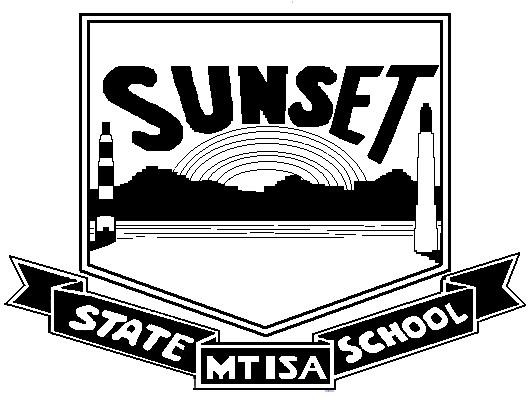 Sunset State SchoolSchool annual reportQueensland state school reporting2020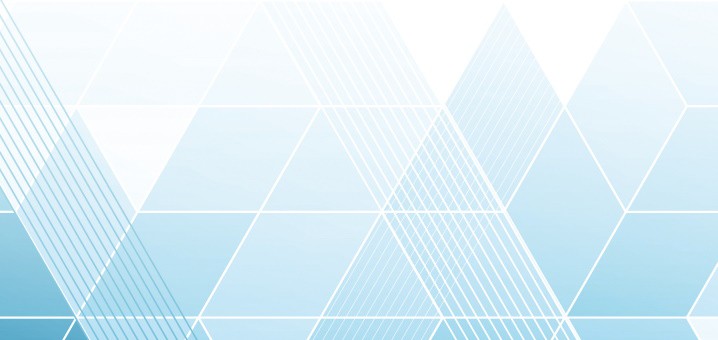 Every student succeeding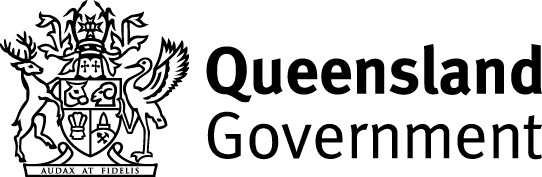 State Schools Improvement StrategyDepartment of EducationOFFICIAL – PublicPublished as information source only.Public information used to create this report may not appear in this format in the public domain Please refer to disclaimer information.Contact detailsDisclaimerThe materials presented in this report are distributed by the Department of Education (the department) as an information source only. The information and data in this report is subject to change without notice.The department makes no statements, representations, or warranties about the accuracy or completeness of, and you should not rely on, any information contained in this report.The department disclaim all responsibility and all liability (including without limitation, liability in negligence) for all expenses, losses, damages and costs you might incur as a result of the information in this report being inaccurate or incomplete in any way, and for any reason.Despite our best efforts, the department makes no warranties that the information in this report is free of infection by computer viruses or other contamination.Coeducational or single sex	CoeducationalIndependent Public School	NoYear levels offered in 2020	Prep Year – Year 6Webpages	Additional information about Queensland state schools is located on the:My School websiteQueensland Government data websiteQueensland Government schools directory website.Characteristics of the student bodyStudent enrolmentsTable 1: Student enrolments by year levelNotes1. Student counts include headcount of all full- and part-time students at the school.Average class sizesTable 2: Average class size information for each phase of schoolingNotes1. Classes are measured against the target of 25 students per teacher in Prep to Year 3 and Years 11 to 12, and target of 28 students per teacher in Years 4 to 10. Where composite classes exist across cohorts (e.g. Year 3/4) the class size targets would be the lower cohort target.Social climateParent, student and staff satisfactionTables 3–5 show selected items from the Parent/Caregiver, Student and Staff School Opinion Surveys. In response to the COVID-19 pandemic, the annual school opinion surveys of students, teachers and staff were not administered in 2020.For state level information go to the School Opinion Survey webpage.NotesAgree represents the percentage of respondents who Somewhat Agree, Agree or Strongly Agree with the statement.Nationally agreed parents/caregiver items.DW = Data withheld to ensure confidentiality.NotesAgree represents the percentage of respondents who Somewhat Agree, Agree or Strongly Agree with the statement.Nationally agreed student items.DW = Data withheld to ensure confidentiality.NotesAgree represents the percentage of respondents who Somewhat Agree, Agree or Strongly Agree with the statement.DW = Data withheld to ensure confidentiality.Description of how this school manages non-attendanceQueensland state schools manage non-attendance in line with the Queensland Department of Education procedures: Managing Student Absences and Enforcing Enrolment and Attendance at State Schools; and Roll Marking in State Schools, which outline processes for managing and recording student attendance and absenteeism.School disciplinary absencesTable 6: Count of school disciplinary absences at this schoolNotesSchool disciplinary absence (SDA) data is a total of short suspensions (1–10 days), long suspensions (11–20 days), exclusions and cancellations.The number of SDAs is not the number of students who received an SDA as one student may be suspended several times in a school year. Each time a student is suspended it is recorded as an additional SDA. The data does not reflect the outcomes of appeal decisions.2020 data was impacted by the COVID-19 health emergency. There were significantly fewer SDAs during the home-based learning period (the first five weeks of Term 2) compared to previous years.School fundingSchool income broken down by funding sourceSchool income, reported by financial year accounting cycle using standardised national methodologies and broken down by funding source is available via the My School website.How to access our income detailsClick on the My School link http://www.myschool.edu.au/.Enter the school name or suburb of the school you wish to search.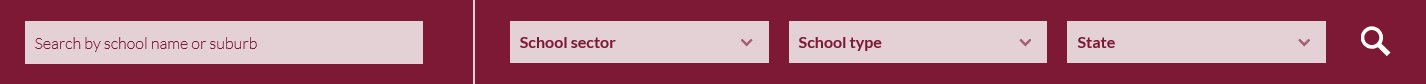 Click on View School Profile to access the school’s profile.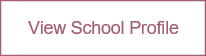 Click on Finances and select the appropriate year to view school financial information.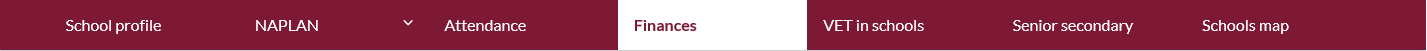 Staff profile	Teacher standards and qualificationsThe Teacher registration eligibility requirements: Policy (p.1) states:To be eligible for registration, a person must satisfy the Queensland College of Teachers (QCT) that they meet requirements regarding qualification and experience, or have otherwise met the requirements of the Australian Professional Standards for Teachers (APST). A person must also satisfy the QCT that they are suitable to teach and meet English language proficiency requirements. All these requirements are specified in the Act and the Education (Queensland College of Teachers) Regulation 2005 (the Regulation).The qualifications required for teacher registration are successful completion of either -a four-year initial teacher education program including teacher education studies of at least one year (e.g. a Bachelor of Education, or a double Bachelor degree in Science and Teaching) ora one-year graduate initial teacher education program following a degree (e.g. a one-year Graduate Diploma of Education (Secondary) after a three-year Bachelor degree) oranother course of teacher education that the QCT is reasonably satisfied is the equivalent of (a) or (b). These are considered on a case-by-case basis.For more information, please refer to the following link:https://www.qct.edu.au/registration/qualificationsWorkforce compositionStaff composition, including Indigenous staffTable 7: Workforce composition for this schoolNotesTeaching staff includes school leaders.Indigenous refers to Aboriginal and Torres Strait Islander people of Australia.FTE = full-time equivalentStudent performance	Key student outcomesStudent attendanceTables 8–9 show attendance rates at this school as percentages. In 2020, the COVID-19 health emergency affected student attendance in Queensland Government schools. Comparisons between 2020 and previous years’ attendance data should not be made.NotesThe student attendance rate is based on Semester 1 each year and is generated by dividing the total of full-days and part-days that students attended, and comparing this to the total of all possible days for students to attend, expressed as a percentage.Full-time students only.Table 9: Student attendance rates for each year level at this schoolNotesThe student attendance rate is based on Semester 1 each year and is generated by dividing the total of full-days and part-days that students attended, and comparing this to the total of all possible days for students to attend, expressed as a percentage.Full-time students only.DW = Data withheld to ensure confidentialityNAPLANOur reading, writing, spelling, grammar and punctuation, and numeracy results for the Years 3, 5, 7 and 9 NAPLAN tests are available via the My School website.How to access our NAPLAN resultsClick on the My School link http://www.myschool.edu.au/.Enter the school name or suburb of the school you wish to search.Click on View School Profile of the appropriate school to access the school’s profile.Click on NAPLAN and select a year to view school NAPLAN information.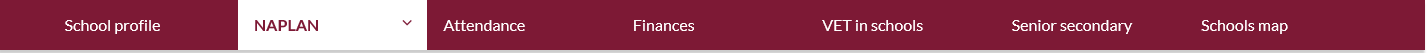 NotesIf you are unable to access the internet, please contact the school for a hard copy of the school’s NAPLAN results.The National Assessment Program – Literacy and Numeracy (NAPLAN) is an annual assessment for students in Years 3, 5, 7 and 9.Postal AddressPO Box 1098 Mount Isa 4825Phone(07) 4437 3444Fax(07) 4743 7401Emailprincipal@sunsetss.eq.edu.auWebsitehttps://sunsetss.eq.edu.auYear LevelFebruaryFebruaryFebruaryAugustAugustAugustYear Level201820192020201820192020Prep Year493249393352Year 1373733333032Year 2463837443635Year 3524644444741Year 4284251254246Year 5402847452542Year 6274624224323Total279269285252256271Year Levels201820192020Prep – Year 3202118Year 4 – Year 6221922Table 3: Parent/Caregiver SurveyPercentage of parents/caregivers who agree¹ that:201820192020My child is getting a good education at this school.95.5%96.3%This is a good school.93.2%96.3%My child likes being at this school.²97.7%100.0%My child feels safe at this school.²97.7%96.3%My child's learning needs are being met at this school.²97.7%96.3%My child is making good progress at this school.²97.7%100.0%Teachers at this school expect my child to do his or her best.²97.6%100.0%Teachers at this school provide my child with useful feedback about his or her school work.²97.7%100.0%Teachers at this school motivate my child to learn.²97.6%100.0%Teachers at this school treat students fairly.²93.2%92.3%I can talk to my child’s teachers about my concerns.²97.6%92.3%This school works with me to support my child's learning.²97.6%92.3%This school takes parents’ opinions seriously.²95.1%92.0%Student behaviour is well managed at this school.²95.3%88.9%This school looks for ways to improve.²95.2%88.9%This school is well maintained.²95.5%96.3%Table 4: Student SurveyPercentage of students who agree¹ that:201820192020I am getting a good education at my school.93.8%94.2%I like being at my school.²97.0%92.7%I feel safe at my school.²90.9%91.1%My teachers motivate me to learn.²98.5%87.5%My teachers expect me to do my best.²100.0%94.6%My teachers provide me with useful feedback about my school work.²95.5%94.7%Teachers at my school treat students fairly.²93.8%79.6%I can talk to my teachers about my concerns.²89.6%83.6%My school takes students’ opinions seriously.²84.6%78.8%Student behaviour is well managed at my school.²75.8%64.3%My school looks for ways to improve.²98.5%87.5%My school is well maintained.²90.6%83.9%My school gives me opportunities to do interesting things.²98.5%84.9%Table 5: Staff SurveyPercentage of staff who agree¹ that:201820192020I enjoy working at this school.90.9%92.9%I feel this school is a safe place in which to work.90.9%92.9%I receive useful feedback about my work at this school.90.9%78.6%I feel confident embedding Aboriginal and Torres Strait Islander perspectives across the learning areas.85.7%100.0%Students are treated fairly at this school.100.0%85.7%Student behaviour is well managed at this school.90.9%57.1%Staff are well supported at this school.90.9%85.7%This school takes staff opinions seriously.90.9%78.6%This school looks for ways to improve.81.8%92.9%This school is well maintained.81.8%92.9%This school gives me opportunities to do interesting things.90.9%85.7%Type of school disciplinary absence201820192020Short Suspension102411Long Suspension020Exclusion000Total102611DescriptionTeaching staffTeaching staffTeaching staffNon-teaching staffNon-teaching staffNon-teaching staffIndigenous staffIndigenous staffIndigenous staffDescription201820192020201820192020201820192020Headcount242323131414<5<5<5FTE232222101011<5<5<5Table 8: Overall student attendance at this schoolDescription201820192020Overall attendance rate for students at this school84%83%83%Year Level201820192020Prep Year82%82%81%Year 189%78%84%Year 284%89%83%Year 381%85%86%Year 485%84%84%Year 585%80%84%Year 684%81%82%